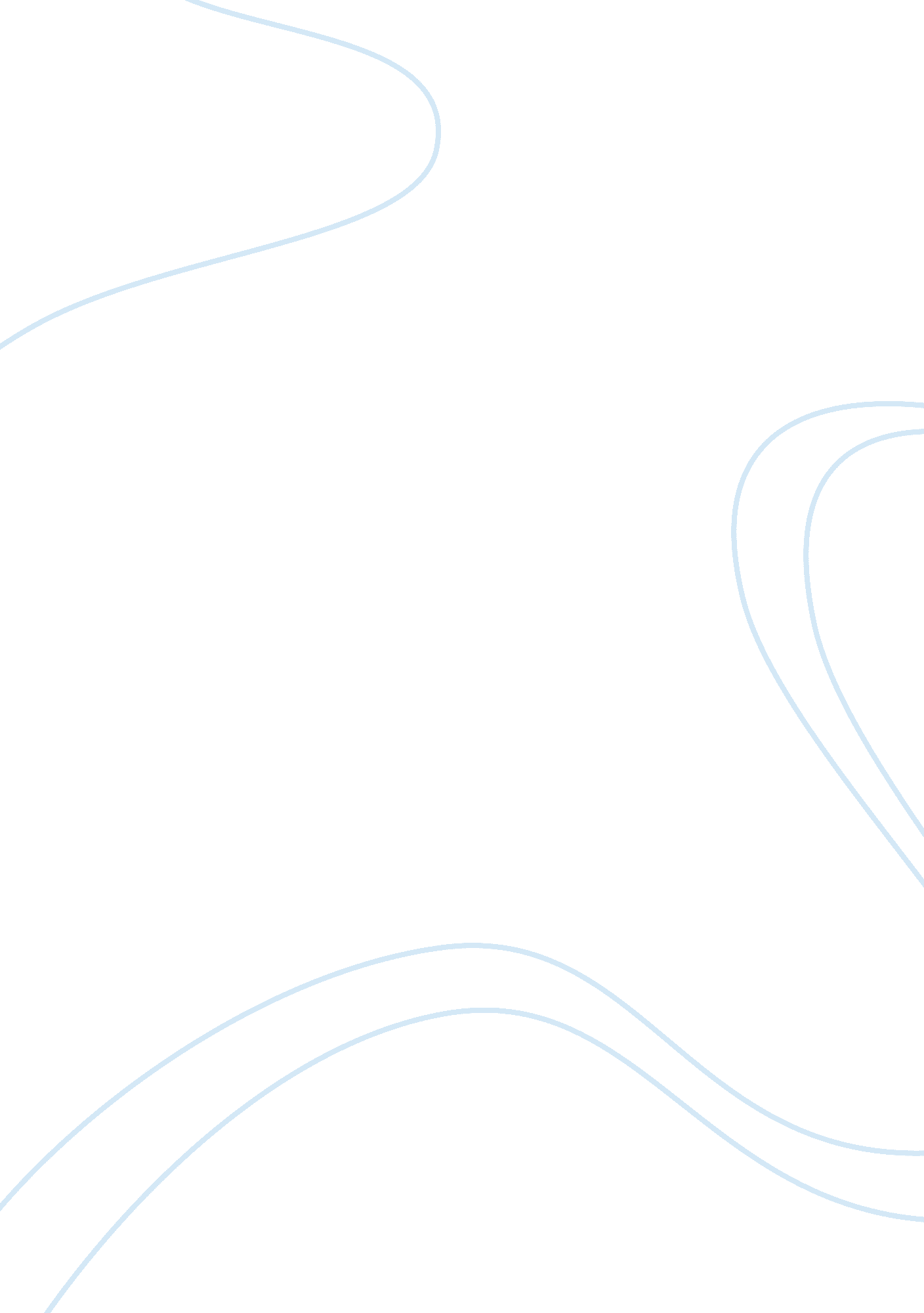 Advantage and disadvantages essay sampleCountries, England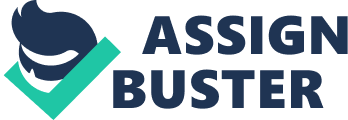 The English is one of the most widely spoken language in the world. For a long time, English has been considered a foreign language in Vietnam. It has been taught not only in large cities but also in rural areas. So why is English taught and why do we have to learn it? It isn’t only a subject at school. It is a language and has many advantages in many field such as business, employment opportunities, travel, education, computer, entertainment. Body Business English is the primary language of business throughout the world. Most international business transactions, including emails, memos, reports and contracts, are written in English. Employment Opportunities Learning English will broaden your career opportunities. 
A person who speaks English may have a better chance of finding a job. There are many foreign companies and domestic companies which require employee’s English skill. If you can speak English, you will have more opportunities. Travel You can speak to people all over the world when you travel. People speak English in 105 countries, and English is the official language in 83 countries. When traveling to an area with English speakers, you will not have to worry about being able to find someone to give you understandable directions if you get lost. When dining in a restaurant, you can order food that you like because you can understand the English words for the ingredients. The English language is predominantly spoken throughout the world, so international travelers may find that speaking English can make their travels a little easier. Education The English language is the predominant language of academics all over the world, with a large amount of research conducted, written and presented in English. Knowing English can helpful for scholars who wish to communicate 